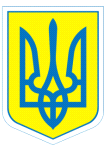 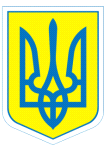 НАКАЗ03.01.2017			                  м.Харків				   № 07Про створення постійно діючої комісії для здійсненнясписання та оприбуткування матеріальних цінностей		Відповідно до Порядку списання об’єктів державної власності, затвердженого постановою Кабінету Міністрів України від 08.11.2007 № 1314 (із змінами та доповненнями), Інструкції з бухгалтерського обліку необоротних активів бюджетних установ, затвердженої наказом Державного казначейства України від 17.07.2000 № 64 (із змінами та доповненнями),НАКАЗУЮ :1. Створити постійно діючу комісію на 2017 рік із розгляду питань списання та оприбуткування матеріальних цінностей із балансу комунального закладу «Спеціальний навчально-виховний комплекс І-ІІ ступенів № 2» Харківської обласної ради у складі: голова комісії – Данильченко Т.А.,  заступник директора з навчально-виховної роботи;члени комісії:- Єрмоленко О.К.,  заступник директора з адміністративно- господарської  роботи;- Єфременко І.Б.,  голова профспілкового комітету;Луханіна Л.І., комірник;Лисогорська Г.Г.,  бухгалтер;Путєвська В.В.,  головний бухгалтер;Тітова В.О.,  інженер з охорони праці.2. Покласти на комісію відповідальність за документальне оформлення оприбуткування та списання матеріальних цінностей із балансу комунального закладу «Спеціальний навчально-виховний комплекс І-ІІ ступенів № 2» Харківської обласної ради, прийняття рішення про передачу цінностей на відповідальне збереження, доцільність списання цінностей, що непридатні для подальшого використання.3. Контроль за виконанням наказу залишаю за собою.Директор			Л.О.МельніковаПутєвська,370-30-63З наказом ознайомлені:                   Т.А.Данильченко                                                           О.К.Єрмоленко                                                           І.Б.Єфременко                                                          Л.І.Луханіна                                                          Г.Г.Лисогорська                                                  В.В.Путєвська                                                          В.О.Тітова